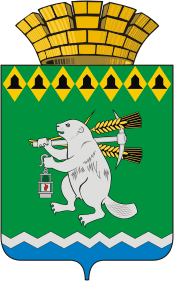 Администрация Артемовского городского округа ПОСТАНОВЛЕНИЕот   .02.2024   		          № -ПАОб аннулировании разрешения на право организации розничного рынка на территории Артемовского городского округаВ  соответствии  с  Федеральным законом от 30 декабря 2006 года                         № 271-ФЗ «О розничных рынках и о внесении изменений в Трудовой кодекс Российской Федерации», Постановлением Правительства Российской Федерации от 10.03.2007 № 148 «Об утверждении Правил выдачи разрешений на право организации розничного рынка», Законом Свердловской области от  22 мая 2007 года № 52-ОЗ «Об органах местного самоуправления муниципальных образований, расположенных на территории Свердловской области, осуществляющих выдачу разрешений на право организации розничных рынков», Постановлением Правительства Свердловской области от 02.03.2016 № 136-ПП «Об утверждении плана организации розничных рынков на территории Свердловской области», постановлением Администрации Артемовского городского округа от 07.02.2020 № 137-ПА «Об утверждении Административного регламента предоставления муниципальной услуги «Выдача разрешения на право организации розничных рынков»  рассмотрев заявление Общества с ограниченной ответственностью «АнКом» от 01.02.2024, руководствуясь статьями 30, 31 Устава Артемовского городского округа, ПОСТАНОВЛЯЮ:1. Аннулировать разрешение на право организации розничного рынка по адресу: Свердловская область, г. Артемовский, в 42 метрах по направлению на запад от дома № 14 по улице Разведчиков), предоставленное Обществу с ограниченной ответственностью «АнКом» (далее – ООО «АнКом») ИНН 6602011924 ОГРН 1086602000275 (место нахождения: г. Екатеринбург,                         ул. Щорса д. 35, кв. 7).2. Отделу экономики, инвестиций и развития Администрации Артемовского городского округа (Кириллова О.С.) обеспечить:2.1. уведомление ООО «АнКом» об аннулировании разрешения на право организации розничного рынка на территории Артемовского городского округа не позднее дня, следующего за днем издания настоящего постановления;2.2. вручение ООО «АнКом» постановления об аннулировании разрешения на право организации розничного рынка на территории Артемовского городского округа. Срок - не позднее трех дней со дня издания настоящего постановления;2.3. направление в Министерство агропромышленного комплекса и потребительского рынка Свердловской области информации об аннулировании выданного разрешении на право организации розничного рынка. Срок - в течение 15 дней со дня издания настоящего постановления.3. Постановление опубликовать в газете «Артемовский рабочий», разместить на Официальном портале правовой информации Артемовского городского округа (www.артемовский-право.рф) и официальном сайте Артемовского городского округа в информационно-телекоммуникационной сети «Интернет».4. Контроль за исполнением постановления возложить на первого заместителя главы Артемовского городского округа Черемных Н.А.Глава Артемовского городского округа			             К.М. Трофимов